Об утверждении формы Соглашения между органами местного самоуправления муниципального района Давлекановский район Республики Башкортостан и поселений  муниципального района Давлекановский район Республики Башкортостан о передаче органам местного самоуправления муниципального района Давлекановский район Республики Башкортостан осуществления части полномочий органов местного самоуправленияпоселений муниципального района Давлекановский район Республики Башкортостан В соответствии с частью 4 статьи 15 Федерального закона от 06.10.2003 № 131-ФЗ «Об общих принципах организации местного самоуправления                   в Российской Федерации»,Градостроительным кодексом Российской Федерации, Жилищным кодексом Российской Федерации, Совет сельского поселения  Микяшевский сельсовет муниципального района Давлекановский район Республики Башкортостан р е ш и л:1.Утвердить прилагаемую форму Соглашения  между органами местного самоуправления муниципального района Давлекановский район Республики Башкортостан и поселениймуниципального района Давлекановский район Республики Башкортостан о передаче органам местного самоуправления муниципального района Давлекановский район Республики Башкортостан осуществления части полномочий органов местного самоуправления поселений муниципального района Давлекановский район Республики Башкортостан.2. Рекомендовать администрации сельского поселения Микяшевский сельсовет муниципального района Давлекановский район Республики Башкортостан заключить с администрацией муниципального района Давлекановский район Республики Башкортостан указанное в п.1 настоящего решения соглашение.3. Признать с 1 января 2019 года утратившими силу решение Совета сельского поселения  Микяшевский сельсовет муниципального района Давлекановский район Республики Башкортостан от 19 декабря 2017 года № 41 «Об утверждении Соглашения между органами местного самоуправления муниципального района Давлекановский район Республики Башкортостан и сельского поселения Микяшевский  сельсовет муниципального района Давлекановский район Республики Башкортостан о передаче органам местного самоуправления муниципального района Давлекановский район Республики Башкортостан осуществления части полномочий органов местного самоуправления сельского поселения  Микяшевский сельсовет муниципального района Давлекановский район Республики Башкортостан».4.Контроль за исполнением настоящего решения возложить на постоянную комиссию  Совета по экономике, бюджету, налогам и вопросам    собственности (председатель Абзалова Л.С.).Глава сельского поселения                                                   М.Г.МаликовПриложение к решению Советасельского поселения Микяшевский  сельсоветмуниципального района Давлекановский район Республики Башкортостан от 17 декабря  2018 года №31Соглашение между органами местного самоуправления муниципального района Давлекановский район Республики Башкортостан и сельского поселения  Микяшевский сельсовет муниципального района Давлекановский район Республики Башкортостан о передаче органам местного самоуправления муниципального района Давлекановский район Республики Башкортостан осуществления части полномочий органов местного самоуправления сельского поселения Микяшевский сельсовет муниципального района Давлекановский район Республики Башкортостанг.Давлеканово         			                                                       «17» декабря 2018 годаМы, нижеподписавшиеся, Администрация муниципального района Давлекановский район Республики Башкортостан, именуемый в дальнейшем «Сторона 1», в лице главы администрации муниципального района Давлекановский район Республики Башкортостан Мухамедзянова Ильгиза Фаниловича, действующего на основании Устава, с одной стороны, и администрация сельского поселения Микяшевский  сельсовет муниципального района Давлекановский район Республики Башкортостан, именуемый в дальнейшем «Сторона 2», в лице главы сельского поселения  Микяшевский сельсовет Маликова Мидхата Губайдулловича, действующего на основании Устава, с другой стороны, вместе именуемые «Стороны», заключили настоящее Соглашение  между органами местного самоуправления муниципального района Давлекановский район Республики Башкортостан и сельского поселения  Микяшевский сельсовет муниципального района Давлекановский район Республики Башкортостан о передаче органам местного самоуправления муниципального района Давлекановский район Республики Башкортостан осуществления части полномочий органов местного самоуправления сельского поселения Микяшевский сельсовет муниципального района Давлекановский район Республики Башкортостан (далее – Соглашение) о нижеследующем:1.Предмет Соглашения:Предметом настоящего Соглашения является передача Стороной 2 Стороне 1 осуществления следующих полномочий:- осуществление муниципального земельного контроля за использованием земель поселения;- перевод нежилых помещений в жилые и  перевод жилых помещений в нежилые; - разработка градостроительных планов земельных участков;- утверждение градостроительных планов;-утверждение местных нормативов градостроительного проектирования поселения;- принятие решения о разработке  и утверждении документации по планировке территории;- осуществление муниципального жилищного контроля (для сельских поселений Поляковский и Рассветовский сельсоветы);- участие в профилактике терроризма и экстремизма, а также минимизации и (или) ликвидации последствий проявлений терроризма и экстремизма в границах поселений,в части проведения обследования мест массового пребывания людей на территории сельского поселения и разработки паспортов безопасности места массового пребывания людей, согласно требованиям постановления Правительства Российской Федерации от 25 марта 2015 года № 272 «Об утверждении требований к антитеррористической защищенности мест массового пребывания  людей и объектов (территорий), подлежащих обязательной охране полиции, и форм паспортов безопасности таких мест и объектов (территорий);- выдача разрешений на строительство (за исключением случаев, предусмотренных Градостроительным кодексом Российской Федерации, иными федеральными законами), разрешений на ввод объектов в эксплуатацию при осуществлении строительства, реконструкции объектов капитального строительства, расположенных на территории поселения;-  выдача справок на получение единовременной социальной выплаты при рождении первого ребенка на улучшение жилищных условий, согласно приложению №6 постановления Правительства Республики Башкортостан от 04.07.2018 №298 «О внесении изменений в Порядок предоставления семье единовременной социальной выплаты при рождении первого ребенка.2.Права и обязанности Стороны 1:Сторона 1:- осуществляет полномочия, предусмотренные частью 1 настоящего Соглашения;- распоряжается переданными ей финансовыми средствами по целевому назначению;- предоставляет документы и иную информацию, связанную с выполнением переданных полномочий, не позднее 10 дней со дня получения письменного запроса;- обеспечивает условия для беспрепятственного проведения Стороной 2 проверок осуществления переданного полномочия и использования предоставленных межбюджетных трансфертов;- не позднее 10 дней передает Стороне 2 неиспользованные финансовые средства, перечисляемые на осуществление полномочий.3.Права и обязанности Стороны 2:Сторона 2:- осуществляет предоставление по требованию Стороны 1 необходимых материалов для подготовки документов;- перечисляет финансовые средства Стороне 1 в виде межбюджетных трансфертов из бюджета сельского поселения  Микяшевский сельсовет муниципального района Давлекановский район Республики Башкортостан;- осуществляет контроль за своевременным осуществлением переданных полномочий Стороне 1;- взыскивает в установленном порядке использованные не по целевому назначению средства, предоставленные на осуществление полномочий, предусмотренных частью 1 настоящего Соглашения.4.Порядок определения объема межбюджетных трансфертов.Ежегодный объем межбюджетных трансфертов, необходимых для осуществления передаваемых полномочий, определяется в соответствии с решением Совета сельского поселения Микяшевский  сельсовет муниципального района Давлекановский район Республики Башкортостан о бюджете на 2019 год.5.Ответственность Сторон.В случае неисполнения или ненадлежащего исполнения Стороной 1 полномочий, предусмотренных частью 1 настоящего Соглашения, при надлежащем исполнении Стороной 2 обязательств, предусмотренных частью 3 настоящего Соглашения, Сторона 1 уплачивает Стороне 2 пени в размере 0,1 процента по ставке рефинансирования Банка России за каждый день просрочки установленного срока исполнения полномочий.В случае неисполнения или ненадлежащего исполнения Стороной 2 обязательства по перечислению финансовых средств, предусмотренных частью 4 настоящего Соглашения, при надлежащем исполнении Стороной 1 полномочий, предусмотренных частью 1 настоящего Соглашения, Сторона 2 уплачивает Стороне 1 пени в размере 0,1 процента по ставке рефинансирования Банка России от невыплаченных в срок сумм.6.Основания и порядок прекращения Соглашения.Настоящее Соглашение прекращается по истечении срока его действия.Настоящее Соглашение может быть досрочно прекращено:1)по соглашению Сторон;2)в одностороннем порядке без обращения в суд:в случае изменения федерального законодательства или законодательства Республики Башкортостан, в связи с которым реализация переданных полномочий становится невозможной;в случае установления факта нарушения одной из сторон настоящего Соглашения.Уведомление о расторжении настоящего Соглашения в одностороннем порядке направляется другой Стороне в письменном виде. Соглашение считается расторгнутым по истечении 30 дней с даты направления указанного уведомления.7.Порядок разрешения споров.Споры, связанные с исполнением настоящего Соглашения, разрешаются Сторонами путем проведения переговоров и использования иных согласительных процедур.В случае не достижения соглашения спор подлежит рассмотрению в судебном порядке в соответствии с законодательством.8.Заключительные положения.Настоящее Соглашение вступает в силу с 1 января 2019 года и действует по 31 декабря 2019 года включительно.Изменения и дополнения к настоящему Соглашению вносятся по взаимному согласию Сторон и оформляются дополнительными соглашениями в письменной форме, подписанными уполномоченными представителями Сторон.По всем вопросам, не урегулированным настоящим Соглашением, но возникающим в ходе его реализации, Стороны будут руководствоваться законодательством.Настоящее Соглашение составлено в двух экземплярах, по одному для каждой из Сторон, которые имеют равную юридическую силу.9. Местонахождение (юридический адрес) СторонПодписи СторонБашкортостан Республикаhы Дәуләкән районы муниципаль районынын Мәкәш  ауыл Советы ауыл бәләмәhе   СоветыУзәк ур.,46 й., Мәкәш а., Дәуләкән районы, Башкортостан Республикаhы,453418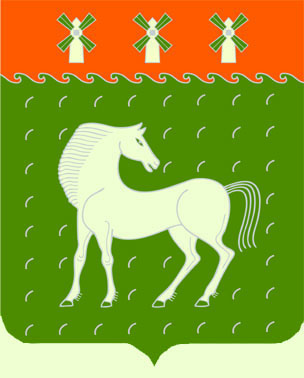 Совет сельского поселения Микяшевский сельсовет муниципального района Давлекановский район Республики Башкортостанул.Центральная,д.46, с.Микяшево, Давлекановский р-н, Республика Башкортостан, 453418КАРАРРЕШЕНИЕ17 декабрь 2018 йыл№ 3117 декабря 2018 годаАдминистрация муниципального района Давлекановский район Республики Башкортостан 453400, Республика Башкортостан, г.Давлеканово, ул. Красная Площадь, 9Администрация сельского поселения   сельсовет Микяшевский муниципального района Давлекановский район Республики Башкортостан  ________________________________Глава администрации муниципального района Давлекановский район Республики Башкортостан _________________________________Глава сельского поселения   Микяшевский сельсовет муниципального района Давлекановский район Республики Башкортостан ________________________________